Herzlich Willkommen im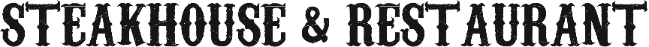 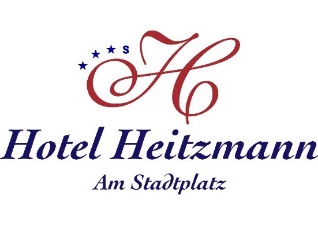 Genießen und Verwöhnen mit authentischem, regionalem Bezug spielt im Hotel Heitzmann heute mehr denn je eine zentrale Rolle.
Michel, unser Maître Cuisine pflegt eine zeitgenössisch interpretierte Küche mit überwiegend Produkten und Zutaten aus unserer Region.Saisonal ausgewogen, ursprünglich hergestellt, regional eingekauft und bewusst zubereitet.
Vom gesunden Frühstück bis zum genussreichen Abendessen.Genießen Sie, die große Auswahl an Steaks, Burger und auch vegetarischen Gerichten aus unserer Speisekarte!
Selbstgebrautes Bier vom Bräurup oder ein Gläschen ausgewählter österreichischer Weine runden Ihren Besuch ab.
Genießen Sie das gediegene Ambiente unseres Hauses. Öffnungszeiten Restaurant & SteakhouseMontag bis Freitag ab 15:00 Uhr geöffnetSamstag und Sonntag ganztägig geöffnet 
Küchenzeiten:Montag bis Freitag 17:00 - 21:45 UhrSamstag und Sonntag 11.00 Uhr bis 14.00 Uhr und von 17.00 Uhr bis 21.45 Uhr
Dienstag Ruhetag

Familie Gassner & das Heitzmann-Team freuen sich auf Ihren Besuch!Salate und Vorspeisen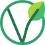 Knoblauchbaguette
ACGL 3,50 €Gemischter Salat
AGLM 4,90 €Steaksalat
Rosa gegrillte Streifen vom Rumpsteak
auf knackigem mariniertem BlattsalatAEFGLM 12,90 / 14,90Hendlsalat 
Gegrillte Hühnerfiletstreifen auf knackigem mariniertem BlattsalatAEFGLM 10,90 € / 12,90 €Beef Tartare 
Fein gehackt & mariniert mit Toast und gesalzener ButterAM 17,90 € / 20,90 €Carpaccio vom Rind 
auf Rucola mit Parmesan
und KnoblauchbaguetteAGM 17,90 €SuppenKräftige Rindsuppemit Kräuterfritatten 4,20 €
mit Kaspressknödel 4,70 €
ACGLHausgemachte Knoblauchcremesuppe
mit Croutons AGLO 4,90 €Unsere SteaksRinderfiletsteak
mit Steakpommes und GrillgemüseCGLO (ca. 160g oder 220g) 26,00 / 33,00 €Surf & Turf
Rinderfilet mit 2 Garnelen, Steakpommes und GrillgemüseBCGLO (ca. 160g oder 220g) 32,00 / 39,00 €
Extra Garnele 3,00 €Rumpsteak 
mit Speckbohnen und OfenkartoffelCGLO (ca.180g oder 250g) 21,00 / 24,00 €Rib-Eye Steak 
mit Bratkartoffeln und SalatCGLO (ca. 300g) 25,00 €Gegrilltes Schweinerückensteak
mit Steakpommes und GrillgemüseACGLO 14,90 €Unsere Steaks werden mit kräftigem Portweinjus und Kräuterbutter serviert.
Wir schneiden Ihr Steak nach Bestellung direkt aus dem Stück Fleisch. Wenn Sie es noch größer haben möchten, gehen wir gerne auf Ihren Wunsch ein. Sie wählen den Grillgrad, wir grillen Ihr Steak.Zu den Steaks empfehlen wir ein Glas von unseren ausgewählten österreichischen Rotweinen.HauptspeisenOfenkartoffel mit Sauerrahmdip und Grillgemüse
dazu gebratenen Hühnerfiletstreifen GL (ca. 120g) 12,90 €
dazu gebratenen Beiriedstreifen GL (ca. 120g) 14,90 €
dazu gebratenen Filetsteakstreifen GL (ca. 120g) 19,90 €Filetsteak auf Toast (ca. 120g)
mit Kräuterbutter, Steakpommes und SalatschüsselAGLM 19,90 €Hühnerfilet auf Toast 
mit Kräuterbutter Steakpommes und SalatschüsselAGLM 13,90 €Heitzmann Grillteller 
Gegrilltes von Hendl, Rind und Schwein
mit Cocktailsauce, Steakpommes und GrillgemüseGMLO 17,00 €BurgerHeitzmann Klassiker
Rindfleisch Patty mit BBQ-Bacon Sauce, Salatbouquet und CheddarACGLMO 11,00 €Ladyburger
Gegrillte Hendlbrust mit BBQ-Bacon Sauce, Salatbouquet, Cheddar, Kräuterbutter und CocktailsauceAGMO 16,00 €Heitzmann Genießer Burger
Gegrilltes Filetsteak mit BBQ-Bacon Sauce, Salatbouquet, Cheddar, Kräuterbutter und CocktailsauceAGMO 21,00 €Unsere Burger werden mit Steakpommes serviert.Vegetarisches und FischOfenkartoffel mit Sauerrahmdip 
und GrillgemüseGL 9,80 €Gratinierte Spinatrahmtagliatelle 
mit gemischtem SalatACGLO 11,90 €Lachssteak vom Grill
mit Basilikum Pesto, buntem Grillgemüse, Rucola und PetersilkartoffelADGHML 16,50 €Gebratenes Lachsforellenfilet 
auf Kartoffel-GemüseragoutADGL 16,90 €Gegrilltes Zanderfilet
auf Spinatrahmnudeln und KirschtomatenADGLo 15,90 €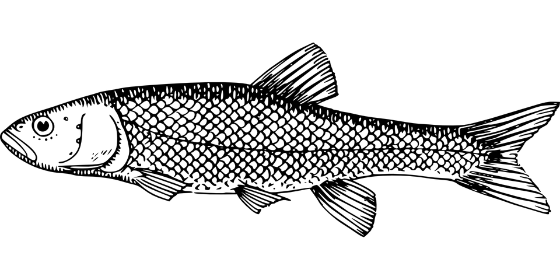 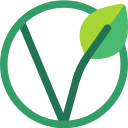 Zu unseren vegetarischen- und Fischgerichten empfehlen wir eine Flasche von unserem ausgewähltem BIO Wein: Wiener Gemischter Satz DAC
Weingut Wieninger28,00 €SüßspeisenWarmer speckiger Schokoladenkuchen 
mit Vanilleeis und SahneACGL 5,90 €Weißes Schokoladenmousse 
mit frischen FrüchtenACGHO 5,90 €Eispalatschinke
mit Vanilleeis, Schokosauce, Früchten und SchlagobersAGH 6,90 €Heiße Liebe 
Vanilleeis mit warmen Himbeeren und SchlagobersAGH 5,90 €„Coup Dänemark“
Vanilleeis mit Eierlikör, Schokoladensauce und SchlagobersAGH 6,90 €Schoko Traum
Schokoladeneis mit Schokoladensauce und SchlagobersAGH 5,90 €Gemischtes Eis mit Schlag AGH 3,60 €Zum Dessert empfehlen wir einen Espressound einen Vogelbeer € 5,00 oder Williams Birnen € 3,00 Brand vom Oberhof Bauern!